Figure and Legend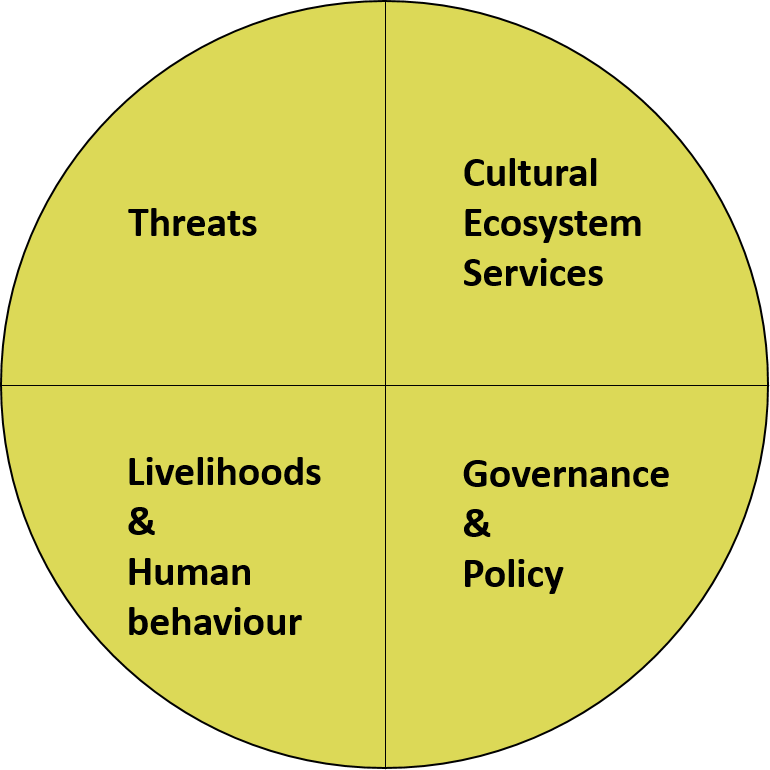 Figure 1. Components used to build the social-ecological component of PELD APACC, including threats, cultural ecosystem services, livelihoods and human behavior and governance and policy